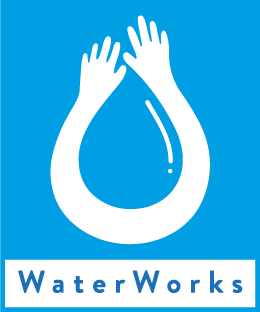 JAARVERSLAG 2017/2018Meidoornstraat 46163EN Geleeninfo@waterworks.top
Voorwoord van de voorzitterIn Mei 2017 is Stichting WaterWorks officieel van start gegaan. In Nederland zijn we vooral bezig geweest met de opstart van de stichting; het aanmaken van een website en social media, visitekaartjes laten drukken, een  logo laten ontwerpen en naamsbekendheid creëren. Om onze opgestelde begroting in te zamelen hebben we fundraising acties gehouden zoals ‘Heel Waterworks bakt’. Verder hebben we vele mails gestuurd en bedrijven bezocht voor sponsoring. Het gegenereerde budget was niet toereikend om de begroting in zijn geheel af te ronden maar in Oktober was het zover om naar Cambodja te gaan. We zijn in totaal 2 maanden in Cambodja geweest; in oktober 2017 en in januari 2018.  We werken in de regio Koas Kralar in de provincie Battambang. We hebben de lokale school van de dorpen Arai en Beng Chneas geholpen. In Arai hebben we een keuken met opslagplaats gebouwd en in Beng Chneas een extra klaslokaal en een watertank van 17.000L. Daarnaast hebben we beide scholen geholpen met lesmateriaal, voorraad en benodigdheden. Onze missie is schoon drinkwater maar helaas hebben we nog geen waterfilters kunnen plaatsen. We zijn aan het wachten op de levering. Meer hierover kunt u lezen in het hoofdstuk ‘Activiteiten’. Visie toekomst
Komend jaar willen we onze hulp voortzetten in Arai en Beng Chneas en hopelijk uitbreiden in regio Koas Kralar. We hebben ervoor gekozen om ons nu op Cambodja te richten. We hebben hier een netwerk opgebouwd en  kennis van het gebied. Het water-project in Sri Lanka gaat niet door omdat dit niet haalbaar is door gebrek aan tijd en er zijn niet voldoende donaties binnen gekomen. We danken alle donateurs voor hun vrijgevigheid.Het beste geschenk wat je kan geven; betere gezondheid voor kinderen!
Bijzonder veel dank aan onze hoofdsponsor Van Doornik Bouw en Advies.1. 	Verslag van het bestuurStichting WaterWorks: Mei 2017 – Mei 2018

10 oktober zijn we naar Cambodja gegaan. We hebben daar ons netwerk verder uitgebreid. We hebben o.a. contact gelegd met andere NPO’s (Non-Profit-Organisaties) en we hebben een aannemer gevonden die zich aan zijn afspraken houdt en goed werk levert. 
Oktober is net na het regenseizoen dus de wegen waren slecht begaanbaar. De dorpen hebben namelijk geen geasfalteerde wegen. Het heeft daardoor veel moeite gekost om al het (bouw)materiaal naar Arai te krijgen. In Januari 2018 was het klimaat geheel anders. De wegen waren erg droog en stoffig en het merendeel van de waterreserves was al opgedroogd. Het vervoer ging beter, maar duidelijk werd dat er veel wateropvang nodig is om het droge seizoen door te komen. Tevens werd duidelijk dat het plaatsen van waterfilters een stuk moeizamer ging dan gedacht. De filters moeten onderhouden worden willen ze duurzaam zijn. Hier komt een stuk meer bij kijken dan we ingeschat hadden. Aangezien we al 2 maanden nodig hebben gehad in Cambodja hebben we besloten om het project in Sri Lanka niet door te laten gaan. De benodigde tijd en financiële middelen waren ontoereikend. We zijn verder van mening dat de armoede in Cambodja nog groter is dan die in Sri Lanka. Dus we richten ons op Cambodja. 1.2 	ActiviteitenWe werken op het platteland in Cambodja, provincie Battambang, regio Koas Kralar, aan de voet van het Cardemomgebergte, in de dorpen Beng Chneas en Arai. De regio bestaat uit een aantal dorpen. In de dorpen werken we samen met het dorpshoofd, schoolhoofd, leraren en betrokken dorpsbewoners. In goed overleg met deze mensen ondersteunen we de lokale scholen in Beng Chneas en Arai. We helpen daar waar nodig en waar aangegeven behoefte aan is. We werken voor en samen met de minst bedeelden.In de volgende paragrafen wordt per activiteit beschreven wat we daar hebben gedaan met het opgehaalde budget.
De meerderheid van mensen die op het platteland wonen in de provincie Battambang hebben door armoede geen andere keuze dan besmet water te drinken. 
Dit veroorzaakt zó veel gezondheidsproblemen bij zó veel mensen: 37% van de kinderen onder de 5 jaar lijdt aan ernstige ondervoeding.De armoede is groot in Cambodja. Volgens World Fact Book is Cambodja een van de armste landen in Azië. 17,7% van de bevolking leeft ONDER de armoedegrens. Zij verdienen minder dan €40,- per maand!Daarom willen wij de Cambodjanen graag helpen. We zijn nu klein begonnen in twee dorpen maar het liefste breiden we onze hulp uit, ook naar andere provincies in Cambodja.Arai, Koas Kralar District, Battambang Provincie, Cambodja

In het beleidsplan van 2017 hebben we begroot voor Arai: €4152, -
Op de jaarrekening 2018 hebben we uitgegeven aan Arai: €1156,- 
De oorzaak hiervan is dat we andere verwachtingen hadden ten aanzien van de waterfilters. In Arai kunnen we geen waterfilters plaatsen omdat de dorpelingen het belang van schoon drinkwater niet inzien. Door de grote armoede en oorlog is het scholingsniveau van de dorpelingen laag. Hierdoor beseft men zich niet dat het water vervuild is en dat dit een risico vormt voor hun gezondheid. In Arai komt er nog een stap vóór, educatie over hygiëne en dergelijke, maar hier hebben we de middelen niet voor. 
Om op een duurzame manier schoon drinkwater te realiseren, wordt een comité samengesteld uit dorpelingen die de filters onderhouden. Aangezien de dorpelingen in Arai het belang van de waterfilters niet inzien kunnen we er van uitgaan dat ze de filters niet zullen onderhouden tijdens de schoolvakanties. Daarom hebben we besloten om voorlopig geen waterfilters te plaatsen in Arai. 
KeukenTijdens de gesprekken met het schoolhoofd in Arai kwam naar voren dat zij een keuken misten. Het ontbijt werd gemaakt door een vrouw die dichtbij de school woont. Zij moest iedere morgen het eten brengen naar de school. We zijn in Arai aan de slag gegaan en hebben een keuken met opslagruimte gebouwd. Ook hebben we een voorraad servies aangeschaft en keukenmateriaal. 
Verder hebben de leerlingen schoolmateriaal gekregen voor het schooljaar 2017/2018. Ook hebben we groentezaden en tuingereedschap gekocht, zodat ze een moestuin konden aanleggen voor een voedzaam schoolontbijt. Het ontbijt bestond vooral uit rijst. De leraren merken dat het leerlingen aantal terug loopt omdat de kinderen vanaf een bepaalde leeftijd vaak thuis en op het land moeten helpen. De leraren vroegen om een volleybal veld om te zorgen dat de kinderen hierdoor weer naar school wilden komen. Volleybal is de nationale sport in Cambodja. Daarnaast hebben we nog spelmateriaal ingekocht zoals voetballen en springtouwen. De kinderen van Arai waren zeer blij hiermee.Afgerond in Arai 2017/2018: Keuken met opslagruimte en keukengereiSchool- en lesmateriaal 2017-2018; werkboeken, schriften, pennen, potloden, linialenMoestuin aangelegd en voorraad groentezaden ingekochtSport & spel materiaal Beng Chneas , Koas Kralar District, Battambang Provincie, Cambodja. Beng Chneas is een dorp dichter bij de grote stad dan Arai, hierdoor is de bevolking meer ontwikkeld. Het belang van schoon drinkwater is hier wél duidelijk. Er zijn toiletten en een kraan met zeep om handen te wassen. Toen we op zoek waren naar een lokale vrijwilliger kwamen we in verschillende dorpjes in Koas Kralar regio. Hier hebben we Mr. Sary ontmoet die erg betrokken was als schoolhoofd van Beng Chneas.Op de jaarrekening 2018 hebben we uitgegeven aan Beng Chneas: €2263,-. Aan o.a. een watertank van 17.000L. en  een extra klaslokaal. Mr. Sary was bezig een extra klaslokaal te bouwen omdat er niet genoeg plek was voor alle leerlingen om tegelijk op school te zijn. Met het extra klaslokaal werd het mogelijk dat alle leerlingen ontbijt op school kregen. Mr. Sary was met een aantal vaders en vrijwilligers uit het dorp bezig met het klaslokaal toen het (zelf ingelegde) geld op was. Via onze tolk vroeg Mr. Sary of het mogelijk was dat we zijn school ondersteunen en omdat ze zo betrokken zijn bij hun school, hebben we besloten hen te helpen. 
We zagen meteen dat dit wel een goede locatie is om de waterfilters te plaatsen. We hebben de gang van zaken uitgelegd aan Mr. Sary en hij is meteen begonnen met het samenstellen van een comité. In Beng Chneas zuiverden ze het water d.m.v. chloor die zij gedoneerd hebben gekregen van het World Food Program. Echter is chloor niet goed voor de gezondheid. 
Zoals eerder vermeld droogt het water heel snel op in het droge seizoen. De watertank die er stond was niet voldoende om het droge seizoen door te komen, daarom hebben we een extra watertank gebouwd van 17.000L. Nu kan er voldoende water worden opgevangen in het regenseizoen, om het droge seizoen door te komen. Ook hebben we de leerlingen van Beng Chneas geholpen met schoolbenodigdheden, sport en spel materiaal. Mr. Sary leert zijn leerlingen om te moes-tuinieren. Hij had al een grote moestuin aangelegd met o.a. bananen. We hebben geholpen met het uitbreiden van de moestuin door het doneren van groentezaden en tuingereedschap. 
Afgerond in Beng Chneas 2017/2018:Klaslokaal Watertank van 17000LSchool- en lesmateriaal 2017-2018; werkboeken, schriften, pennen, potloden, linialen Uitgebreide moestuin Sport & spel 
Waterfilters

De watertank staat er, het comité is samengesteld, de bio-zand-filters zijn betaald dus het is wachten op bericht van Bareebo wanneer ons comité een training kan bijwonen. Bareebo geeft normaal trainingen aan grote groepen. Ons comité bestaat maar uit 5 personen, hierdoor zijn wij genoodzaakt te wachten totdat ons comité kan aansluiten bij een andere groep om de training te krijgen. 2. 	Toekomst2.2 	ActiviteitenOktober 2018  gaan we terug naar Cambodja, regio Koas Kralar. Afhankelijk van de binnengekomen donaties willen we daar nog 2 scholen ondersteunen met het bouwen van 2 watertanks en het plaatsen van 8 waterfilters. 
Verder willen we terug gaan naar de eerdere projecten (Arai en Beng Chneas school) om hen te ondersteunen met onderhoud en lesmateriaal voor het nieuwe schooljaar.  Koas Kralar regio 2 watertanks (17.000L) voor 2 nieuwe scholen8 waterfilters plaatsen (4 per school)Beng Chneas schoolOnderhoud van de watertank en van het klaslokaal.Onderhoud moestuin en inkoop groentezadenLesmateriaal 2018/2019
Arai schoolLesmateriaal 2018/2019Onderhoud school en keuken Onderhoud moestuin en inkoop groentezaden3. 	OrganisatieStichting WaterWorks is een non-profit organisatie die middels diverse projecten de arme bevolking in afgelegen gebieden in Cambodja ondersteund. Het hoofddoel is om schoon drinkwater te realiseren in Cambodja. Daarnaast helpen we lokale scholen met bijvoorbeeld lesmateriaal of onderhoud van het schoolgebouw. Stichting WaterWorks is door de Belastingdienst erkend als Algemeen Nut Beogende Instelling (ANBI).
Dit betekent dat giften, onder voorwaarden van de Belastingdienst,aftrekbaar zijn van de inkomstenbelasting. 
Kamer van Koophandel:  		68852436
RSIN/ANBI nummer: 		857618453
Bankrekening:			NL03 SNSB 0956 6671 63  Contact Postadres:		Meidoornstraat 4, 6163EN GeleenTelnr: 			+316 46 32 39 88 Website: 		www.waterworks.topFacebook:		www.facebook.com/stichtingwaterworksEmail adres :		info@waterworks.top3.1 	BestuurHet bestuur is onbezoldigd en ontvangt geen vergoeding voor hun werkzaamheden.  Daarnaast betalen zij ook alle reis- en verblijfskosten zelf. Voorzitter: 		mevr. Audrey BeijersPenningmeester:		dhr. Marc CellissenSecretaris: 		dhr. Roger Habets4. 	Jaarrekening4.1 	JaarrekeningToelichting;InkomstenInkomsten uit eigen fondsenwerving zijn alle donaties die we hebben mogen ontvangen.Inkomsten uit gezamenlijke acties zijn de bakacties die we hebben gehoudenInkomsten uit acties van derden zijn de inkomsten van 2 lieve mensen die een actie voor ons gehouden hebben. 

Bestedingen
Doelstelling: de projecten in Cambodja. 
Oktober/November 2017: €1237,-
Januari/Februari  2018: €2223,-Bij reserves staat het bedrag  dat binnen is gekomen aan donaties nadat we terug zijn gekomen uit Cambodja. Dit bedrag zal eind dit jaar uitgegeven worden aan de school- en waterprojecten in de regio Koas Kralar, Cambodja. Voor een gedetailleerd financieel overzicht (per project) kunt u een mail sturen naar: info@waterworks.top 5. 	BegrotingReserves: €681.12Jaarrekening2017-2018InkomstenInkomsten uit eigen fondsenwerving €       3758,00Inkomsten gezamenlijke acties €         403,84     Inkomsten acties van derden €           48,00 Inkomsten uit subsidies €                 -Overige inkomsten €                 -Totale inkomsten €      4209 ,84 BestedingenKosten werving baten €                 - Kosten beheer en administratie €          68,72 Besteed aan doelstelling €      3460,00 Toevoeging aan reserves €       681 ,12Onttrekking aan reserves €                 -   Totale kosten/bestedingen €     4209,84 ActivaImmateriële vaste activa €                  -Materiele vaste activa €                  - Vorderingen en overlopende activa €                  -Liquide middelen €        681 ,12 Totale activa €        681 ,12PassivaReserves en fondsen €        681,12Langlopende schulden €                  -Kortlopende schulden €                  - Totale passiva €         681,12Balans op 29-05-2018: € 681,12Begroting Cambodja 2018-2019 Watertank 17.000L (€1400,-) + Dakgoot (€100,-)2X€3000,-Lesmateriaal & Schoolbenodigdheden  €200,- per school4 X€800,-Biologische zand Waterfilter (€70) 8 X €560,-Onderhoud (watertanks, klaslokalen, keuken) Arai & Beng Chneas1 x€300,-Groentezaden & Tuingereedschap  €30 per school4 X€120,-Transportkosten bouwmateriaal & Waterfilters1x€200,-Onvoorziene kosten10%€498,-€5478,-